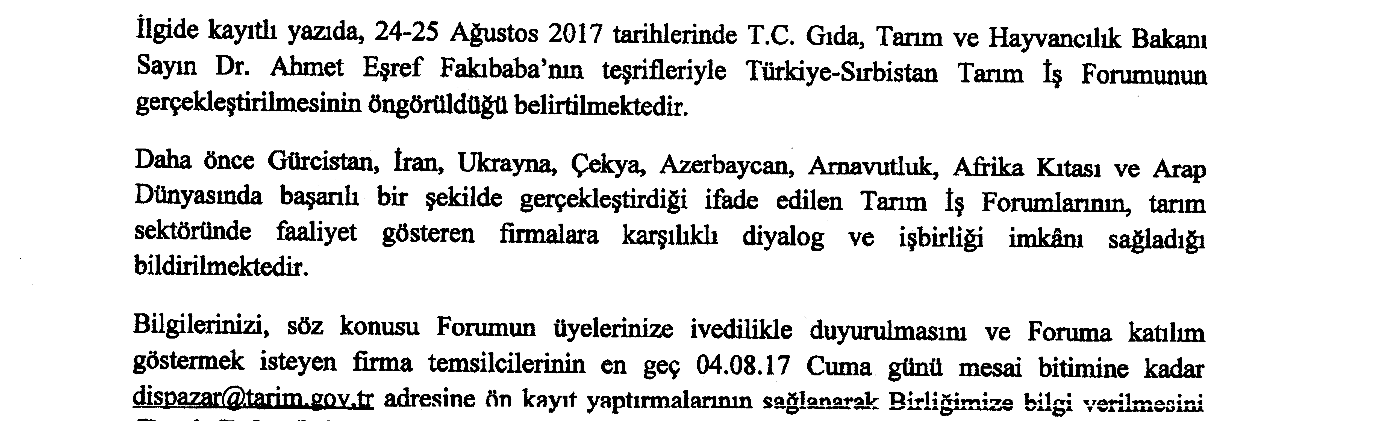                   (Damla Tufan,Tel: 0312 218 22 26,E-posta:damla.tufan@tobb.org.tr)